Некоммерческое партнёрство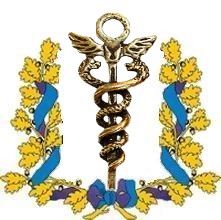 «Общественный совет внешнего финансового контроля Владимирской области»600000, Владимир, Октябрьский проспект, д.21, офис 243, e-mail: schpalata@spvo.ru, тел./ факс  (4922) 35-42-33,  36-25-29, ИНН 3328462668, КПП 332801001, ОГРН 1093300000056Направляем Вам для сведения и использования в работе информацию руководителя аппарата Счетной палаты Российской Федерации, ответственного секретаря Совета контрольно-счетных органов при Счетной палате Российской Федерации Воронина Ю.В. (правительственная телеграмма от 09.04.2014) и и.о.директора ФБУ «Государственный научно-исследовательский институт системного анализа Счетной палаты Российской Федерации» Бердниковича Е.Ю. (письмо от 24.03.2014 № 16-01-88) о возможности обучения муниципальных служащих, занимающихся вопросами финансового контроля, по программам повышения  на базе ФБУ «Государственный научно-исследовательский институт системного анализа Счетной палаты Российской Федерации», а также подписке на второе полугодие 2014 года на ежеквартальный научно-практический журнал «Вестник АКСОР».Обращаем Ваше внимание, что данная информация размещена на сайте некоммерческого партнерства «Общественный совет внешнего финансового контроля Владимирской области» (www.осфк.рф).Приложение № 1: письмо и.о.директора ФБУ «Государственный научно-исследовательский институт системного анализа Счетной палаты Российской Федерации» (Бердникович Е.Ю.) от 24.03.2014 №16-01-88 на . в 1 экз.Приложение № 2: правительственная телеграмма от 09.04.2014руководителя аппарата Счетной палаты Российской Федерации, ответственного секретаря Совета контрольно-счетных органов при Счетной палате Российской Федерации (Воронин Ю.В.) на 1 л. в 1 экз.Журавлева И.Н.36-25-2910 апреля 2014 года                                                            № 08-297Председателю Совета народных депутатов муниципального образованияЧлену Общественного совета внешнего финансового контроля Владимирской областиРуководителю контрольно-счетного органа муниципального образования(по списку рассылки)Ответственный секретарь Общественного совета                              А.Ф.Манов